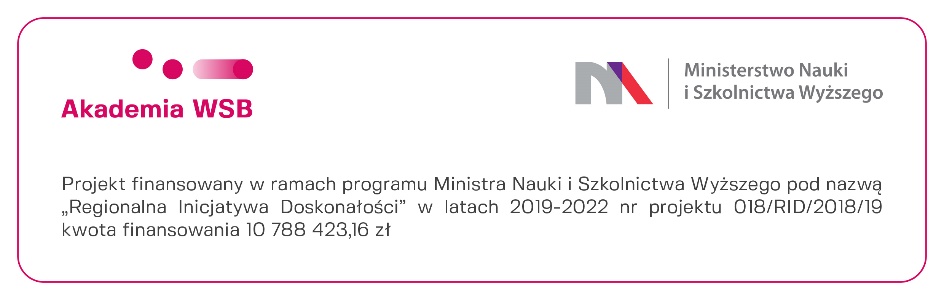 Załącznik nr 5  do zapytania ofertowego nr 2/RID/2020CV OSOBY DELEGOWANEJ DO REALIZACJI ZAMÓWIENIA                  …………………………………….                                                          ………………………………………………….                    miejscowość, data                                                                                  podpis WykonawcyLektor polski                           □Lektor polski                           □Lektor polski                           □Native Speaker                         □Native Speaker                         □Native Speaker                         □Native Speaker                         □Imię i nazwisko: Imię i nazwisko: Imię i nazwisko: Imię i nazwisko: Imię i nazwisko: Imię i nazwisko: Imię i nazwisko: Wykształcenie                 średnie □                          wyższe □Wykształcenie                 średnie □                          wyższe □Wykształcenie                 średnie □                          wyższe □Wykształcenie                 średnie □                          wyższe □Wykształcenie                 średnie □                          wyższe □Wykształcenie                 średnie □                          wyższe □Wykształcenie                 średnie □                          wyższe □Nazwa szkoły/uczelni, ukończony kierunekData: od (miesiąc /rok) do (miesiąc /rok)-w przypadku Native Speakera wpisać również szkołę średniąNazwa szkoły/uczelni, ukończony kierunekData: od (miesiąc /rok) do (miesiąc /rok)-w przypadku Native Speakera wpisać również szkołę średniąNazwa szkoły/uczelni, ukończony kierunekData: od (miesiąc /rok) do (miesiąc /rok)-w przypadku Native Speakera wpisać również szkołę średniąNazwa szkoły/uczelni, ukończony kierunekData: od (miesiąc /rok) do (miesiąc /rok)-w przypadku Native Speakera wpisać również szkołę średniąUzyskane stopnie lub dyplomy/certyfikatyUzyskane stopnie lub dyplomy/certyfikatyUzyskane stopnie lub dyplomy/certyfikaty1.1.1.1.2.2.2.2.3.3.3.3.Język ojczysty: Język ojczysty: Język ojczysty: Język ojczysty: Język ojczysty: Język ojczysty: Język ojczysty: Doświadczenie Zawodowe:Doświadczenie Zawodowe:Doświadczenie Zawodowe:Doświadczenie Zawodowe:Doświadczenie Zawodowe:Doświadczenie Zawodowe:Daty: od (m-c/rok) do (m-c/rok)Ilość lat pracyCzy grupą docelową były osoby dorosłe? TAK/NIECzy grupą docelową były osoby dorosłe? TAK/NIEFirmaStanowiskoZakres tematyczny nauczania dotyczył  „Business English” lub nauk ekonomicznych  TAK/NIE